Załącznik nr 6 do postępowania KA-CZL-DZP.261.1.23.2023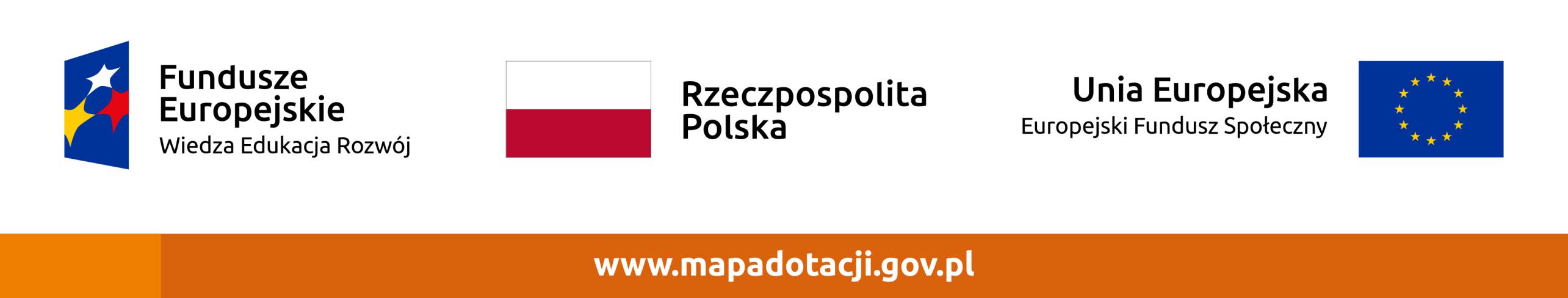 WYKAZ USŁUGUwaga: Wykonawca jest zobowiązany dostarczyć dowody dotyczące czy przedstawione usługi zostały wykonane lub są wykonywane należycie przy czym dowodami mogą być referencje bądź inne dokumenty sporządzone przez podmiot, na rzecz którego usługi zostały wykonane, a w przypadku świadczeń powtarzających się lub ciągłych są wykonywane, a jeżeli wykonawca z przyczyn niezależnych od niego nie jest w stanie uzyskać tych dokumentów – oświadczenie wykonawcy. * należy podać informację: polegam/nie polegam na zasobach podmiotu trzeciego, w zależności od tego, czy wykazana usługa była wykonywana przez Wykonawcę składającego ofertę, czy przez podmiot trzeci, inny niż składający ofertę, na którego zasoby Wykonawca powołuje się w celu spełnienia warunku udziału 
w postępowaniu.DANE WYKONAWCYDANE WYKONAWCYDANE WYKONAWCYDANE WYKONAWCYDANE WYKONAWCYDANE WYKONAWCYDANE WYKONAWCYDANE WYKONAWCYZarejestrowana nazwa, forma prawna Wykonawcy:Zarejestrowana nazwa, forma prawna Wykonawcy:Zarejestrowana nazwa, forma prawna Wykonawcy:Zarejestrowana nazwa, forma prawna Wykonawcy:Zarejestrowana nazwa, forma prawna Wykonawcy:Zarejestrowana nazwa, forma prawna Wykonawcy:Zarejestrowana nazwa, forma prawna Wykonawcy:Zarejestrowana nazwa, forma prawna Wykonawcy:Siedziba Wykonawcy:Siedziba Wykonawcy:Siedziba Wykonawcy:Siedziba Wykonawcy:Siedziba Wykonawcy:Siedziba Wykonawcy:Siedziba Wykonawcy:Siedziba Wykonawcy:miejscowość:adres:kod pocztowy:poczta:województwo:województwo:DANE DOTYCZĄCE POSTĘPOWANIADANE DOTYCZĄCE POSTĘPOWANIADANE DOTYCZĄCE POSTĘPOWANIADANE DOTYCZĄCE POSTĘPOWANIADANE DOTYCZĄCE POSTĘPOWANIADANE DOTYCZĄCE POSTĘPOWANIADANE DOTYCZĄCE POSTĘPOWANIADANE DOTYCZĄCE POSTĘPOWANIAPrzedmiot zamówienia: Przedmiot zamówienia: Przedmiot zamówienia: Przedmiot zamówienia: Przedmiot zamówienia: Przedmiot zamówienia: Przedmiot zamówienia: Przedmiot zamówienia: Tryb postępowania:Tryb postępowania:Tryb podstawowy z fakultatywnymi negocjacjami (art. 275 pkt 2 pzp)Tryb podstawowy z fakultatywnymi negocjacjami (art. 275 pkt 2 pzp)Tryb podstawowy z fakultatywnymi negocjacjami (art. 275 pkt 2 pzp)Tryb podstawowy z fakultatywnymi negocjacjami (art. 275 pkt 2 pzp)Tryb podstawowy z fakultatywnymi negocjacjami (art. 275 pkt 2 pzp)Tryb podstawowy z fakultatywnymi negocjacjami (art. 275 pkt 2 pzp)OŚWIADCZENIA WYKONAWCYOŚWIADCZENIA WYKONAWCYOŚWIADCZENIA WYKONAWCYOŚWIADCZENIA WYKONAWCYOŚWIADCZENIA WYKONAWCYOŚWIADCZENIA WYKONAWCYOŚWIADCZENIA WYKONAWCYOŚWIADCZENIA WYKONAWCYOświadczamy, że zrealizowaliśmy następujące usługi, zgodnie z warunkami wskazanymi w SWZ:Oświadczamy, że zrealizowaliśmy następujące usługi, zgodnie z warunkami wskazanymi w SWZ:Oświadczamy, że zrealizowaliśmy następujące usługi, zgodnie z warunkami wskazanymi w SWZ:Oświadczamy, że zrealizowaliśmy następujące usługi, zgodnie z warunkami wskazanymi w SWZ:Oświadczamy, że zrealizowaliśmy następujące usługi, zgodnie z warunkami wskazanymi w SWZ:Oświadczamy, że zrealizowaliśmy następujące usługi, zgodnie z warunkami wskazanymi w SWZ:Oświadczamy, że zrealizowaliśmy następujące usługi, zgodnie z warunkami wskazanymi w SWZ:Oświadczamy, że zrealizowaliśmy następujące usługi, zgodnie z warunkami wskazanymi w SWZ:Usługa 1Usługa 1Usługa 1Usługa 1Usługa 1Usługa 1Usługa 1Usługa 1Przedmiot zamówienia:Przedmiot zamówienia:Przedmiot zamówienia:Przedmiot zamówienia:Przedmiot zamówienia:Przedmiot zamówienia:Przedmiot zamówienia:Przedmiot zamówienia:Podmiot, na rzecz którego usługa była realizowana:Podmiot, na rzecz którego usługa była realizowana:Podmiot, na rzecz którego usługa była realizowana:Podmiot, na rzecz którego usługa była realizowana:Podmiot, na rzecz którego usługa była realizowana:Podmiot, na rzecz którego usługa była realizowana:Podmiot, na rzecz którego usługa była realizowana:Podmiot, na rzecz którego usługa była realizowana:Wartość zamówienia brutto (za które Wykonawca odpowiadał):Wartość zamówienia brutto (za które Wykonawca odpowiadał):Wartość zamówienia brutto (za które Wykonawca odpowiadał):Wartość zamówienia brutto (za które Wykonawca odpowiadał):Wartość zamówienia brutto (za które Wykonawca odpowiadał):Wartość zamówienia brutto (za które Wykonawca odpowiadał):Wartość zamówienia brutto (za które Wykonawca odpowiadał):Wartość zamówienia brutto (za które Wykonawca odpowiadał):Termin wykonania usługi (pełne daty od … do …):Termin wykonania usługi (pełne daty od … do …):Termin wykonania usługi (pełne daty od … do …):Termin wykonania usługi (pełne daty od … do …):Termin wykonania usługi (pełne daty od … do …):Termin wykonania usługi (pełne daty od … do …):Termin wykonania usługi (pełne daty od … do …):Termin wykonania usługi (pełne daty od … do …):Informacja o poleganiu na zasobach innych podmiotów w zakresie zdolności technicznej lub zawodowej*Informacja o poleganiu na zasobach innych podmiotów w zakresie zdolności technicznej lub zawodowej*Informacja o poleganiu na zasobach innych podmiotów w zakresie zdolności technicznej lub zawodowej*Informacja o poleganiu na zasobach innych podmiotów w zakresie zdolności technicznej lub zawodowej*Informacja o poleganiu na zasobach innych podmiotów w zakresie zdolności technicznej lub zawodowej*Informacja o poleganiu na zasobach innych podmiotów w zakresie zdolności technicznej lub zawodowej*Informacja o poleganiu na zasobach innych podmiotów w zakresie zdolności technicznej lub zawodowej*Informacja o poleganiu na zasobach innych podmiotów w zakresie zdolności technicznej lub zawodowej*Usługa 2Usługa 2Usługa 2Usługa 2Usługa 2Usługa 2Usługa 2Usługa 2Przedmiot zamówienia:Przedmiot zamówienia:Przedmiot zamówienia:Przedmiot zamówienia:Przedmiot zamówienia:Przedmiot zamówienia:Przedmiot zamówienia:Przedmiot zamówienia:Podmiot, na rzecz którego usługa była realizowana:Podmiot, na rzecz którego usługa była realizowana:Podmiot, na rzecz którego usługa była realizowana:Podmiot, na rzecz którego usługa była realizowana:Podmiot, na rzecz którego usługa była realizowana:Podmiot, na rzecz którego usługa była realizowana:Podmiot, na rzecz którego usługa była realizowana:Podmiot, na rzecz którego usługa była realizowana:Wartość zamówienia brutto (za które Wykonawca odpowiadał):Wartość zamówienia brutto (za które Wykonawca odpowiadał):Wartość zamówienia brutto (za które Wykonawca odpowiadał):Wartość zamówienia brutto (za które Wykonawca odpowiadał):Wartość zamówienia brutto (za które Wykonawca odpowiadał):Wartość zamówienia brutto (za które Wykonawca odpowiadał):Wartość zamówienia brutto (za które Wykonawca odpowiadał):Wartość zamówienia brutto (za które Wykonawca odpowiadał):Termin wykonania usługi (pełne daty od … do …):Termin wykonania usługi (pełne daty od … do …):Termin wykonania usługi (pełne daty od … do …):Termin wykonania usługi (pełne daty od … do …):Termin wykonania usługi (pełne daty od … do …):Termin wykonania usługi (pełne daty od … do …):Termin wykonania usługi (pełne daty od … do …):Termin wykonania usługi (pełne daty od … do …):Informacja o poleganiu na zasobach innych podmiotów w zakresie zdolności technicznej lub zawodowej*Informacja o poleganiu na zasobach innych podmiotów w zakresie zdolności technicznej lub zawodowej*Informacja o poleganiu na zasobach innych podmiotów w zakresie zdolności technicznej lub zawodowej*Informacja o poleganiu na zasobach innych podmiotów w zakresie zdolności technicznej lub zawodowej*Informacja o poleganiu na zasobach innych podmiotów w zakresie zdolności technicznej lub zawodowej*Informacja o poleganiu na zasobach innych podmiotów w zakresie zdolności technicznej lub zawodowej*Informacja o poleganiu na zasobach innych podmiotów w zakresie zdolności technicznej lub zawodowej*Informacja o poleganiu na zasobach innych podmiotów w zakresie zdolności technicznej lub zawodowej*OŚWIADCZENIE DOT. ODPOWIEDZIALNOŚCI KARNEJOŚWIADCZENIE DOT. ODPOWIEDZIALNOŚCI KARNEJOŚWIADCZENIE DOT. ODPOWIEDZIALNOŚCI KARNEJOŚWIADCZENIE DOT. ODPOWIEDZIALNOŚCI KARNEJOŚWIADCZENIE DOT. ODPOWIEDZIALNOŚCI KARNEJOŚWIADCZENIE DOT. ODPOWIEDZIALNOŚCI KARNEJOŚWIADCZENIE DOT. ODPOWIEDZIALNOŚCI KARNEJOŚWIADCZENIE DOT. ODPOWIEDZIALNOŚCI KARNEJOświadczamy, że wszystkie informacje podane w niniejszym oświadczeniu są aktualne na dzień składania ofert i są zgodne z prawdą oraz zostały przedstawione z pełną świadomością konsekwencji wprowadzenia Zamawiającego w błąd przy przedstawieniu informacji. Prawdziwość powyższych danych potwierdzamy, będąc świadomymi odpowiedzialności karnej wynikającej z przepisu art. 297 Kodeksu karnego.Oświadczamy, że wszystkie informacje podane w niniejszym oświadczeniu są aktualne na dzień składania ofert i są zgodne z prawdą oraz zostały przedstawione z pełną świadomością konsekwencji wprowadzenia Zamawiającego w błąd przy przedstawieniu informacji. Prawdziwość powyższych danych potwierdzamy, będąc świadomymi odpowiedzialności karnej wynikającej z przepisu art. 297 Kodeksu karnego.Oświadczamy, że wszystkie informacje podane w niniejszym oświadczeniu są aktualne na dzień składania ofert i są zgodne z prawdą oraz zostały przedstawione z pełną świadomością konsekwencji wprowadzenia Zamawiającego w błąd przy przedstawieniu informacji. Prawdziwość powyższych danych potwierdzamy, będąc świadomymi odpowiedzialności karnej wynikającej z przepisu art. 297 Kodeksu karnego.Oświadczamy, że wszystkie informacje podane w niniejszym oświadczeniu są aktualne na dzień składania ofert i są zgodne z prawdą oraz zostały przedstawione z pełną świadomością konsekwencji wprowadzenia Zamawiającego w błąd przy przedstawieniu informacji. Prawdziwość powyższych danych potwierdzamy, będąc świadomymi odpowiedzialności karnej wynikającej z przepisu art. 297 Kodeksu karnego.Oświadczamy, że wszystkie informacje podane w niniejszym oświadczeniu są aktualne na dzień składania ofert i są zgodne z prawdą oraz zostały przedstawione z pełną świadomością konsekwencji wprowadzenia Zamawiającego w błąd przy przedstawieniu informacji. Prawdziwość powyższych danych potwierdzamy, będąc świadomymi odpowiedzialności karnej wynikającej z przepisu art. 297 Kodeksu karnego.Oświadczamy, że wszystkie informacje podane w niniejszym oświadczeniu są aktualne na dzień składania ofert i są zgodne z prawdą oraz zostały przedstawione z pełną świadomością konsekwencji wprowadzenia Zamawiającego w błąd przy przedstawieniu informacji. Prawdziwość powyższych danych potwierdzamy, będąc świadomymi odpowiedzialności karnej wynikającej z przepisu art. 297 Kodeksu karnego.Oświadczamy, że wszystkie informacje podane w niniejszym oświadczeniu są aktualne na dzień składania ofert i są zgodne z prawdą oraz zostały przedstawione z pełną świadomością konsekwencji wprowadzenia Zamawiającego w błąd przy przedstawieniu informacji. Prawdziwość powyższych danych potwierdzamy, będąc świadomymi odpowiedzialności karnej wynikającej z przepisu art. 297 Kodeksu karnego.Oświadczamy, że wszystkie informacje podane w niniejszym oświadczeniu są aktualne na dzień składania ofert i są zgodne z prawdą oraz zostały przedstawione z pełną świadomością konsekwencji wprowadzenia Zamawiającego w błąd przy przedstawieniu informacji. Prawdziwość powyższych danych potwierdzamy, będąc świadomymi odpowiedzialności karnej wynikającej z przepisu art. 297 Kodeksu karnego.